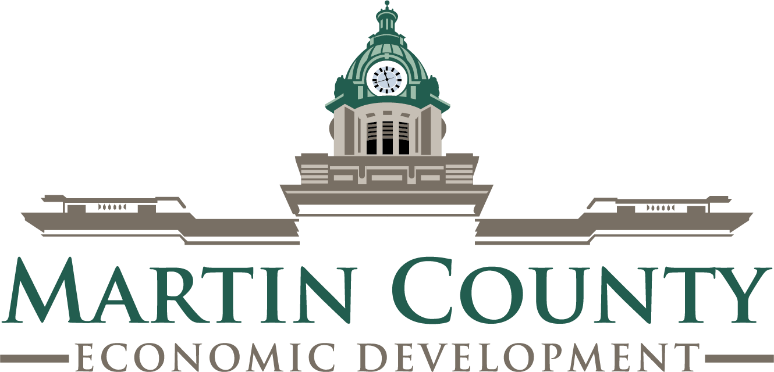 MARTIN COUNTY ECONOMIC DEVELOPMENT AUTHORITYMEETING NOTICE AND TENTATIVE AGENDAMonday, May 6th, 2024 @ 5:15 p.m.  1.0 CALL TO ORDER   2.0 APPROVAL OF AGENDA  3.0 APPROVAL OF MINUTES           3.1 Approve Minutes of the Regular Meetings for April 1 2024  4.0 OLD BUSINESS   5.0 EDA ACTIVITY - REPORTS        5.1 Retail Coach Update – A. Patten CEDA Consultant        5.2 EDA Monthly Activity Reports (April 2024) – A. Patten and                J. Schuetz, CEDA Consultants  6.0 NEW BUSINESS        6.1 Consider Approval of Martin County Accessible Entrepreneurship Program – J.  ‘                 Schuetz, CEDA Consultant        6.2 Consider Approval of Creating Martin County EDA Facebook and LinkedIn ‘                Pages-A. Patten, and J. Schuetz, CEDA Consultants        6.3 Consider Approval of Local Housing Trust Fund (LHTF) Presentation              A. Patten, CEDA Consultant  7.0 FINANCIALS        7.1 Approve and Ratify Bills to be Paid April 2nd-May 6th, 2024.         7.2 CY2024 Year to Date Financial Reports (April)  8.0 INFORMATION/REPORTS        8.1 Next Meeting is on June 4, 2024 at 5:15 P.M.  9.0 OPEN DISCUSSION10.0 ADJOURN